Request Reference: 18190173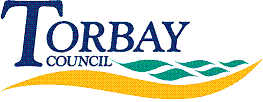 Date received: 27 April 2018Date response sent: 29 May 20181.	Have members of the public written to your local authority to complain about pavement parking? (Yes/No)Yes2.	In the last two years have reports been brought forward to the council on making pavement parking an offence in certain areas? (Yes/No)No3.	In the last two years has your local authority used Traffic Regulation Order(s) to control pavement parking? (Yes/No)Yes4.	If the answer to question 3 is ‘yes’:4a.	What type of TROs are being used? (Number of experimental, temporary or permanent TROs)One permanent TRO.4b.	Do the TROs apply to a street(s) or a wider area (e.g. A Ward)? (Number of streets and/or number of areas)
Three streets in Paignton – Brantwood Close, Brantwood Crescent, Brantwood Drive.  4c.	Do the TROs permit parking on the footways in marked bays? (Yes/No)
No
4d.	How much has it cost to install signs for the purpose of indicating that footway parking is not permitted? (For one or more TROs)
£1845.754e.	Have you instructed Civil Enforcement Officers to issue tickets for pavement parking (PCN code 62)? (Yes/No)Yes